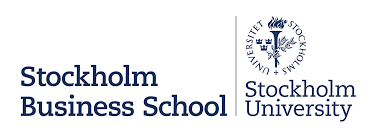 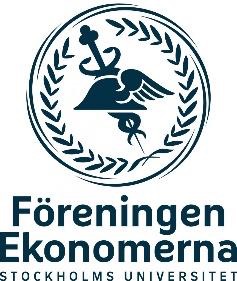 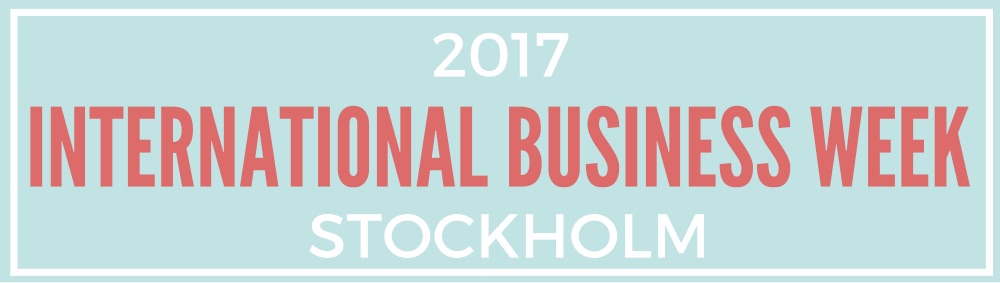 
Application Form
Instructions on how to apply to International Business Week Date: May 8th - May 12th 2017 in Stockholm, Sweden.Fill out each and every one of the questions as thoroughly as possible.Save this Application Form by selecting “Save As” and rename the PDF in the following format in accordance to your personal information:  IBW-application_Lastname_Firstname_Country.E-mail the completed PDF by Friday, March 17th to:studentcoordinator.ibweek@foreningenekonomerna.seNote: put your name and country in the e-mail subjectOnce you receive a reply from us that you are selected you need to confirm your application by forwarding your transport ticket (flight, train, bus, etc.) one week after you received the acceptance email to:studentcoordinator.ibweek@foreningenekonomerna.sePlease note, your acceptance will not be valid until you have forwarded your travel reservations to us!Additional Questions of Motivation:Are you a member of a student association? Please explain your participation and any roles you have had.What area of business are you most interested in? Please explain.Why do you want to participate in IB week?How did you find out about IB week?Please write on additional pages.Questions about personal informationQuestions about personal informationFull NameAddress CountryPhone number (+...)EmailDate of BirthLanguage(s) and level of fluencyUniversityProgramSemester